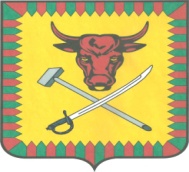 ИЗБИРАТЕЛЬНАЯ КОМИССИЯ МУНИЦИПАЛЬНОГО РАЙОНА «ЧИТИНСКИЙ РАЙОН»ПОСТАНОВЛЕНИЕ«26» июля 2018 года                                                                                  №137О регистрации списка кандидатов в депутаты Совета муниципального района «Читинский район», выдвинутого избирательным объединением Забайкальского регионального отделения Политической партии ЛДПР по общемуниципальному избирательному округуДокументы, представленные избирательным объединением Забайкальского регионального отделения Политической партии ЛДПР в избирательную комиссию муниципального района «Читинский район» для регистрации списка кандидатов в депутаты Совета муниципального района «Читинский район» по общемуниципальному избирательному округу, отвечают требованиям Федерального закона «Об основных гарантиях избирательных прав и права на участие в референдуме граждан Российской Федерации» и Закона Забайкальского края «О муниципальных выборах в Забайкальском крае».Избирательная комиссия муниципального района «Читинский район» на основании части 2 статьи 49 Закона Забайкальского края «О муниципальных выборах в Забайкальском крае» направила в соответствующие органы представления о проверке достоверности сведений, представленных о себе кандидатами при выдвижении. С учетом вышеизложенного в соответствии со статьями  42, 44, 47-50 Закона Забайкальского края «О муниципальных выборах в Забайкальском крае», избирательная комиссия муниципального района «Читинский район»п о с т а н о в л я е т :1.Зарегистрировать список в количестве 14 кандидатов в депутаты Совета муниципального района «Читинский район», выдвинутый избирательным объединением Забайкальского регионального отделения Политической партии ЛДПР по общемуниципальному избирательному округу (прилагается).Дата регистрации: 26 июля 2018 года в 16 часов 20 минут.2.Выдать кандидатам в депутаты Совета муниципального района «Читинский район», зарегистрированным по общемуниципальному избирательному округу в составе списка кандидатов, удостоверения установленного образца.3.Включить в текст избирательного бюллетеня для голосования на выборах депутатов Совета муниципального района «Читинский район», сведения об избирательном объединении Забайкальского регионального отделения Политической партии ЛДПР. 4.Настоящее постановление направить для опубликования в газету  "Ингода",  в избирательное объединение Забайкальского регионального отделения Политической партии ЛДПР и разместить на официальной странице избирательной комиссии муниципального района «Читинский район» в информационно-телекоммуникационной сети «Интернет».5.Контроль за исполнением настоящего постановления возложить на председателя избирательной комиссии муниципального района «Читинский район» Павлову Л.П.Председатель избирательной комиссии                                  Павлова Л.П. Секретарь избирательной комиссии                                     Голобокова О.А.Утвержден постановлением избирательной комиссиимуниципального района«Читинский район»                                                                                                                      №   от 26.07. 2018г. СПИСОКкандидатов в депутаты Совета муниципального района «Читинский район», выдвинутый избирательным объединением Забайкальского регионального отделения Политической партии ЛДПР по общемуниципальному избирательному округу1. Айвазян Аркадий  Петросович2. Киселев Денис Андреевич3. Галданов Баир Гончикович4. Рогалев  Игорь   Андреевич5. Емельянов  Евгений Александрович6. Калашникова Олеся  Сергеевна7. Казанцев Вячеслав Федорович8. Салтанова Екатерина Александровна9. Захарченко Ирина Владимировна10. Захаров Вадим Анатольевич11. Беляцкая  Анастасия Сергеевна12. Шавкунов  Александр Сергеевич13. Зубарев Юрий Николаевич14. Вакина Татьяна    ИвановнаПредседатель избирательной комиссии                                  Павлова Л.П. Секретарь избирательной комиссии                                     Голобокова О.А. 